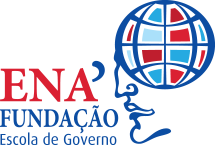 TERMO DE ACEITE PARA ORIENTAÇÃO DE TCCEu, ____________________________________________________, na condição de Professor (a) Orientador (a), declaro conhecer as normas de Orientação de TCC e aceitar orientar o (a) discente ______________________________________________________________________, CPF nº _______________, regularmente matriculado no Curso de Especialização Lato Sensu - Pós Graduação em Gestão dos Regimes Próprios de Previdência Social, para orientá-lo (a), durante a elaboração do Projeto de Pesquisa e do Trabalho de Conclusão de Curso e apresentação à banca, em horários disponíveis, previamente combinados com o acadêmico, conforme estabelece o Regimento do Curso e Diretrizes da Fundação Escola de Governo - ENA. Comprometo-me, ainda, a participar da Banca Examinadora que irá avaliar e analisar o TCC realizado pelo aluno, nas datas e horários fixados pela Coordenação do TCC, quando da apresentação com defesa pública.Florianópolis, _____ de _______________________ de 2021. ____________________________________________________Prof (a)